Plan of Work 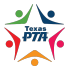 Plan de Trabajo Reproduce as needed for the appropriate number of goals. (Reproducir según sea necesario para el número apropiado de objetivos) Calculate results from the event survey. 1Executive Board Member Name: (Nombre del Miembro de la Mesa Directiva)Executive Board Member Name: (Nombre del Miembro de la Mesa Directiva)Position: (Puesto) Fall CarnivalFall CarnivalYear: (Año)Responsibilities / Duties: (Responsabilidades/ Obligaciones)Create a Fall Carnival for the entire community to enjoy in order to build school spirit.Committee Members: (Miembros del Comité)Goal: (Objetivo)Increase attendance from school families by 10% from last year. Increase participation of Community Sponsors by 10% from last year. Increase attendance by non-school families by 20 people. Increase pride in our school.Create a Survey to hand out at the end of the event to all Evaluation attendees asking them to rank Process: the level of pride they have in our (Proceso de school. Evaluación) Check goal percentages to metrics from last year.Specific Action Steps Start Date (Pasos de Acción Específico) (Fecha de Inicio)Completion Date (Fecha de Terminación)Budget (Presupuesto)Set date on Calendar June JulyCreate an ad and work with Communications Team to promote the Fall Carnival within and outside of the school.July NovWork with the Community Sponsors Team to create packages for participation at the Fall Carnival.July SeptCreate the end of the event survey.Resources: (Recursos)Communications Team, Community Sponsors Team, Principal, President, Canva for Fliers, Texas PTA Boardsmanship Resource Guide.